22.11.2021Klasa III aRewalidacja: 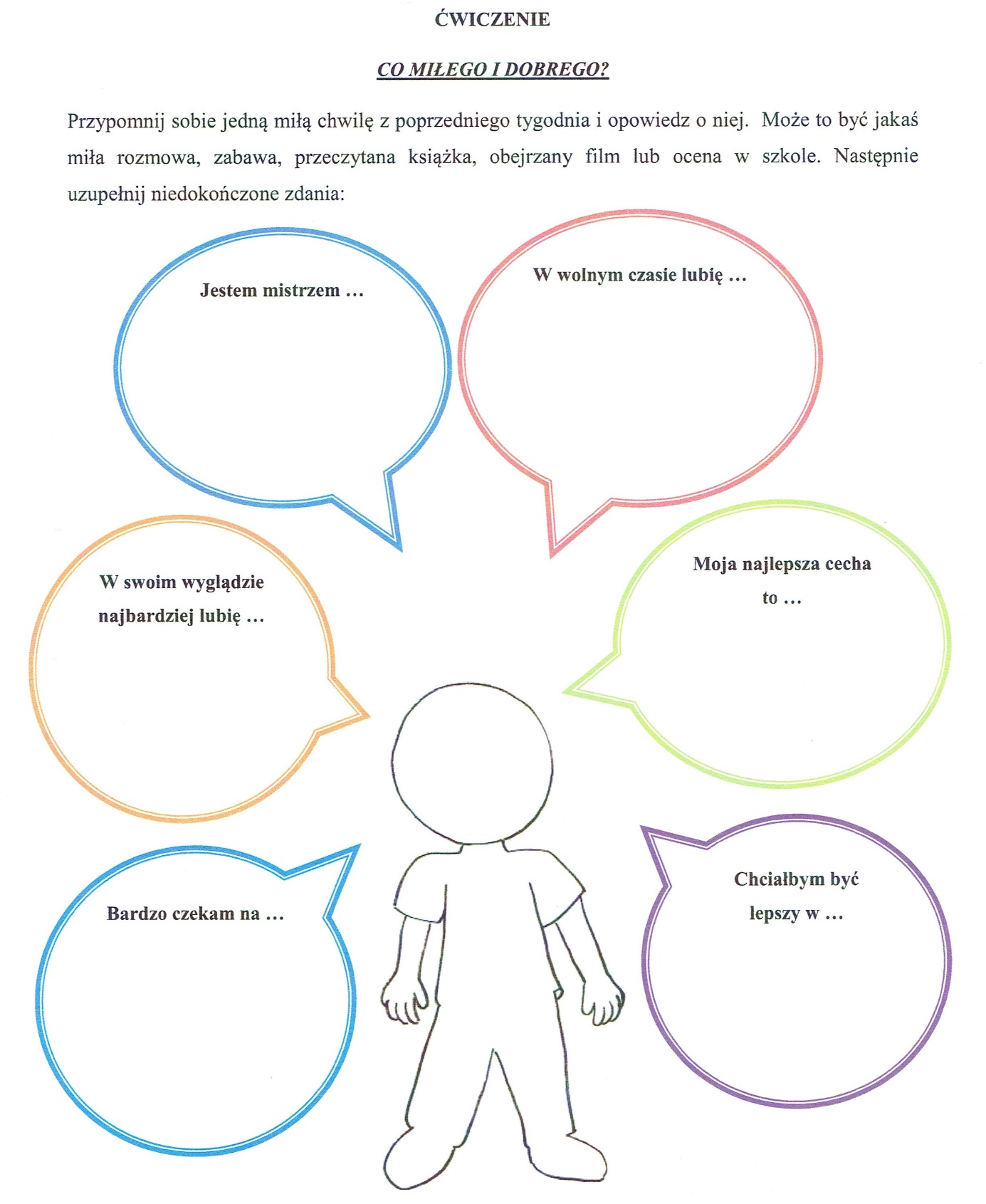 Dzisiejszy temat dnia to „Karolcia” – poznajemy bohaterkęProszę aby z edukacji polonistycznej chłopcy wykonali ćw. 1, 2, 3 str. 32-33 Fragmenty lektury znajdują się w podręczniku na stronie 34-36Z edukacji matematycznej proszę aby chłopcy wykonali ćwiczenia 1,2,3 i 4 ze strony 26-27.W ramach zajęć z w-f proponuje 5 pajacyków i 5 przysiadów oraz spacer W ramach zajęć plastycznych proszę chłopców o narysowanie  „Jak spędzają czas wolny”.Religia: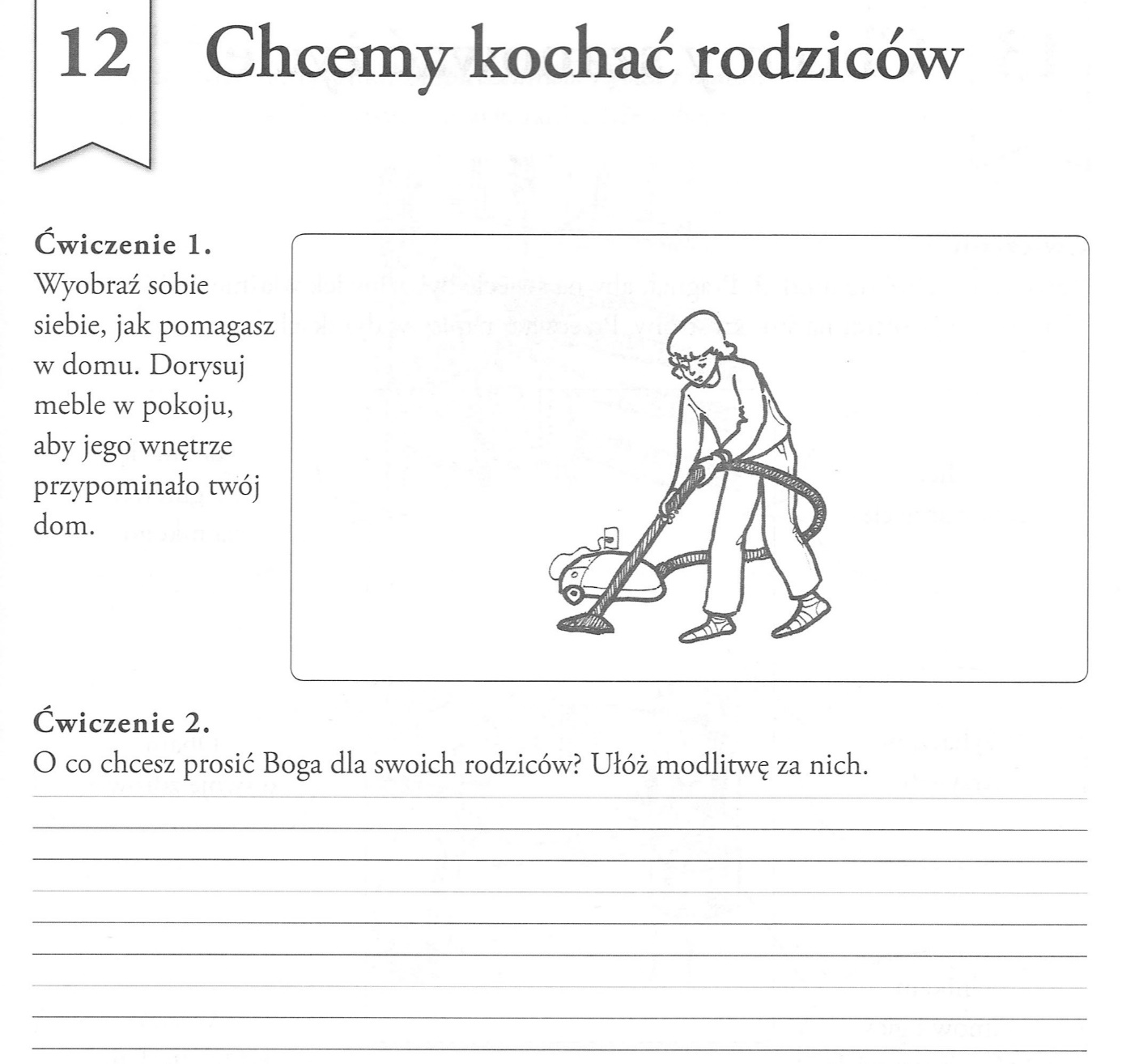 Hipoterapia: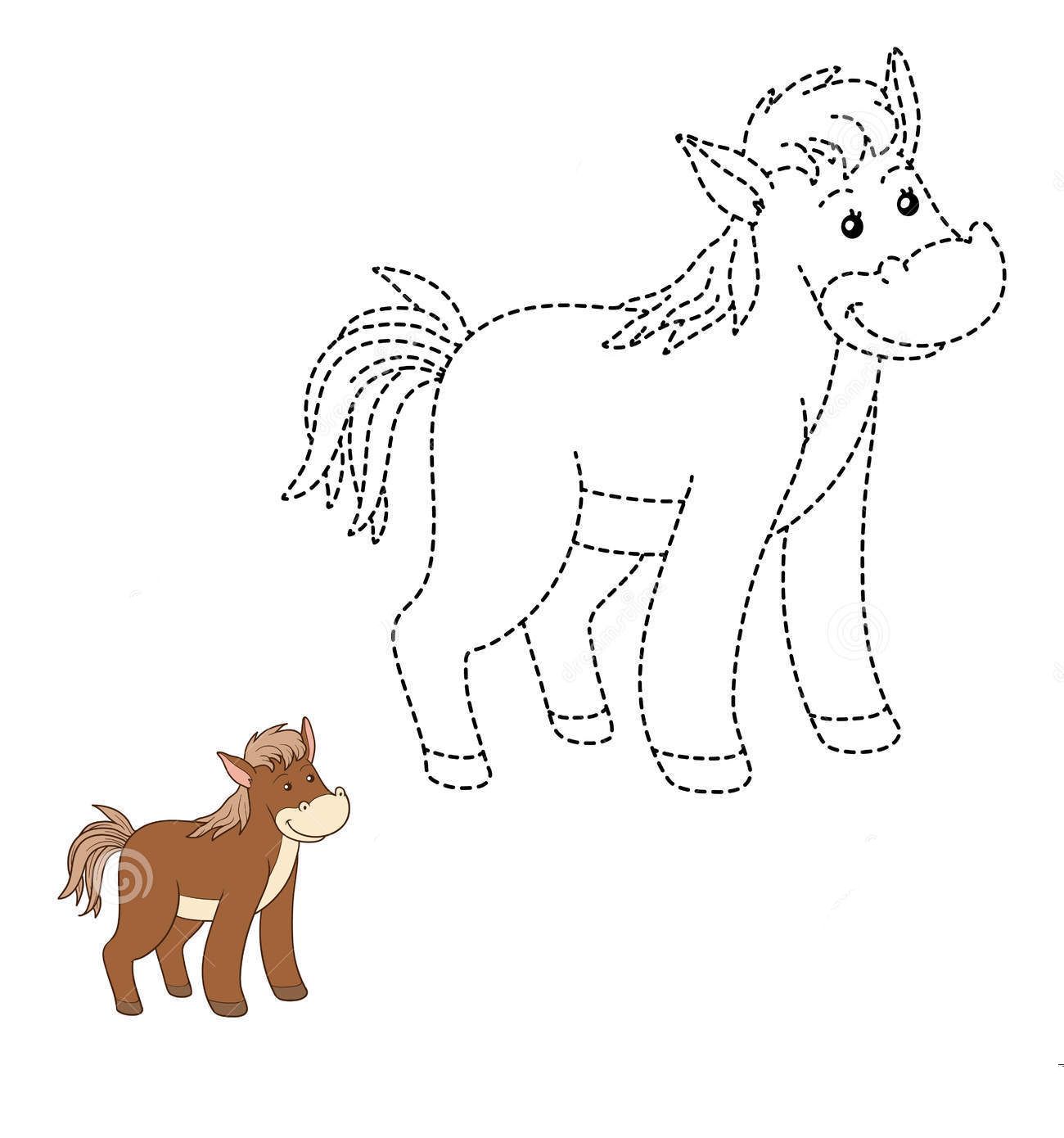 Beata Ciesielska